  Филиал Республиканского государственного предприятия на праве хозяйственного ведения «Казгидромет» Министерства экологии и природных ресурсов РК по Актюбинской области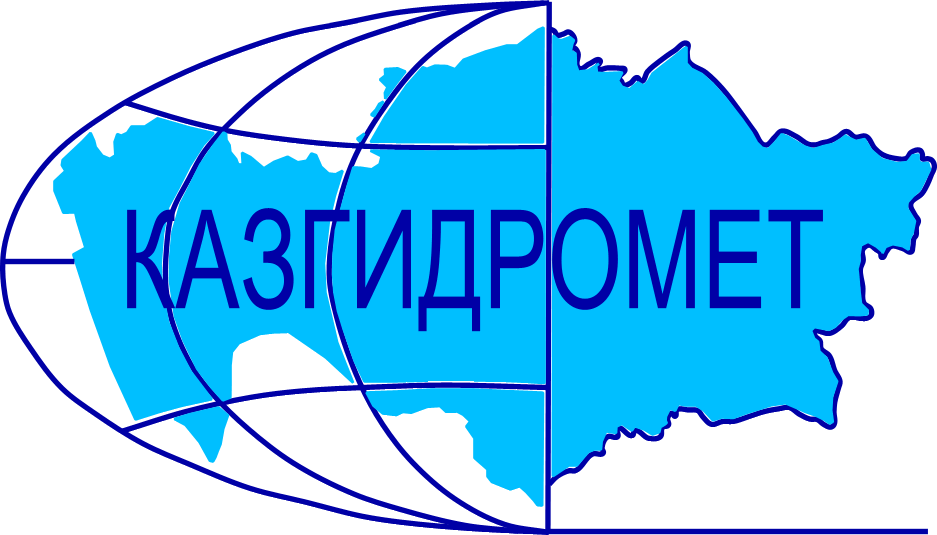 Местоположение:г.Актобе Авиагородок 14в Ежедневный гидрологический бюллетень №30Сведения о состоянии водных объектов Актюбинской области по данным гидрологического мониторинг на государственной сети наблюдений по состоянию на 08:00 час. 30 апреля 2024 года*р.Илек-гп Бестамак расход измеряется в створе поста с моста, приток ниже поста не учитывается.    Сведения об водохранилищах Примечание: Директор филиала             		                                                                            А.А. СаймоваИсп.:Инженер-гидролог Станкевич Г.М.Тел.: 8 (7132)22-85-71Қазақстан Республикасы Экология және табиғи ресурстар министрлігінің «Қазгидромет» шаруашылық жүргізу құқығындағы республикалық кәсіпорнының Актөбе облысы бойынша филиалы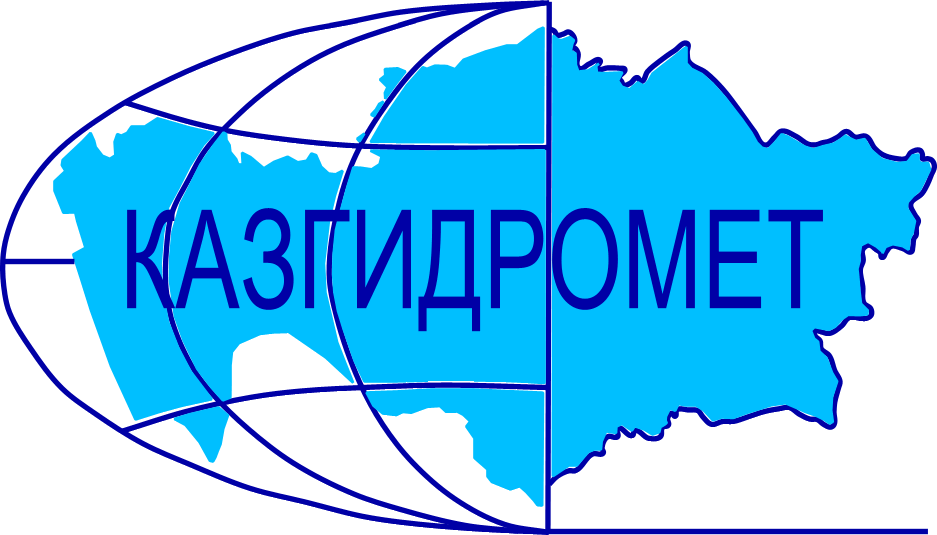 Орналасқан орны: Ақтөбе қ, Авиагородок 14в №30  Күнделікті гидрологиялық бюллетень Мемлекеттік бақылау желісіндегі гидрологиялық мониторинг деректері бойынша Актөбе облысы су нысандарының 2024 жылғы 30 Сәуір   сағат 08-гі  жай-күйі туралы мәліметтер. *Елек ө. Бестамақ гидробекетінде су өтіма бекеттің жармасында көпірден өлшенеді, бекеттің төменгі ағын есепке алынбайдыСу қоймалары бойынша мәліметтер Ескерту: Филиал директоры                                                                                                  А.А.Саймова	                                                                               Исп.:инженер-гидролог Станкевич Г.М.Тел.: 8 (7132)22-85-71Название гидрологического постаОпасный уровеньводы, смУровень воды, смИзменение уровня воды за сутки, ±смРасход воды, м³/секСостояние водного объектар.Иргиз-с.Карабутак480299                                                                                                                                                                                                                                                                                                                                                                                                                                                                                                                                                                                                                                                                                                                                                                                                                                                                                                                                                                                                                                                                                                                                                                                                                                                                                                                                                                                                                                                                                                                                                                                                                                                                                                                                                                                                                                                                                                                                                                                                                                                                                                                                                                                                                                                                                                                                                                                                                                                                                                                                                             -7чистор.Иргиз-с.Шенбертал933616036.6чистоозеро Шалкар-г.Шалкар1000912-1чистор.Илек-с.Тамды80017203.28чистор.Илек-с.Бестамак7003910чистор.Шийли-с.Кумсай60016500.58чистор.Орь-с.Бугетсай628354-926.8чистор.Тамды-с.Бескоспа600219-131.86Чисто р.Урта-Буртя-с.Дмитриевка700241-23.38Чисто р.Илек-г.Актобе493220-130.7чистор.Илек-с.Целинное600331-2461.3Чисто р.Карагала-с.Каргалинское547120-110.8чистор.Косестек-с.Косестек53019400.98чистор.Актасты-с.Белогорский800300-10.26чистор.Большая Кобда-с.Кобда660309-218.9чистор.Карахобда-с.Альпайсай76033404.63чистор.Уил-с.Алтыкарасу650334-18.64чистор.Кокпекты-с.Тассай50081-12.84чистор.Эмба-с.Жагабулак60014005.84чистор.Эмба-с.Сага500215017.9чистор.Темир-с.Сагашили101778702.89чистор.Темир-гп Ленинский623288-14.97чистор.Большая Кобда-с.Когалы700288-412.1чистор.Уил-с.Уил995647-171.3чистоНазваниеНПУНПУФактические данныеФактические данныеФактические данныеФактические данныеНазваниеУровеньводы, м БСОбъем, млн. м3Уровеньводы, м БСОбъем, млн. м3Приток, м3/сСброс,м3/сАктюбинское водохранилище230.00245,0226.63Каргалинское водохранилище304.80280,0299.21Саздинское водохранилище231.507,5229.90Гидрологиялық бекеттердің атауыСудың шектік деңгейі, смСу дең-гейі,смСу деңгейі-нің тәулік ішінде өзгеруі,± смСу шығыны,  м³/секМұз жағдайы және мұздың қалыңдығы, смр.Иргиз-с.Карабутак480299                                                                                                                                                                                                                                                                                                                                                                                                                                                                                                                                                                                                                                                                                                                                                                                                                                                                                                                                                                                                                                                                                                                                                                                                                                                                                                                                                                                                                                                                                                                                                                                                                                                                                                                                                                                                                                                                                                                                                                                                                                                                                                                                                                                                                                                                                                                                                                                                                                                                                                                                                             -7Мұздан тазардыр.Иргиз-с.Шенбертал933616036.6Мұздан тазардыОзеро Шалкар-г.Шалкар1000912-1Мұздан тазардыр.Илек-с.Тамды80017203.28Мұздан тазардыр.Илек-Бестамак7003910Мұздан тазардыр.Шийли-с.Кумсай60016500.58Мұздан тазардыр.Орь-с.Бугетсай628354-926.8Мұздан тазардыр.Тамды-с.Бескоспа600219-131.86Мұздан тазардыр.Урта-Буртя-с.Дмитриевка700241-23.38 Мұздан тазардыр.Илек-г.Актобе493220-130.7Мұздан тазардыр.Илек-с.Целинное600331-2461.3 Мұздан тазарды р.Карагала-с.Каргалинское547120-110.8Мұздан тазардыр.Косестек-с.Косестек53019400.98Мұздан тазардыр.Актасты-с.Белогорский800300-10.26Мұздан тазардыр.Большая Кобда-с.Кобда660309-218.9Мұздан тазардыр.Карахобда-с.Альпайсай76033404.63Мұздан тазардыр.Уил-с.Алтыкарасу650334-18.64Мұздан тазардыр.Кокпекты-с.Тассай50081-12.84Мұздан тазардыр.Эмба-с.Жагабулак60014005.84Мұздан тазардыр.Эмба-с.Сага500215017.9Мұздан тазардыр.Темир-с.Сагашили101778702.89Мұздан тазардыр.Темир-гп Ленинский623288-14.97Мұздан тазардыр.Большая Кобда-с.Когалы700288-412.1Мұздан тазардыр.Уил-с.Уил995647-171.3Мұздан тазардыАтауы Қалыпты тірек деңгейіҚалыпты тірек деңгейіНақты деректерНақты деректерНақты деректерНақты деректерАтауы Су деңгейі,мБЖКөлем,км3Су деңгейі,мБЖКөлем,км3Төгім,м3/сНақты ағын,м3/с Актюбинское водохранилище230.00245.00226.63Каргалинское водохранилище304.80280.00299.21Саздинское водохранилище231.507.50229.90